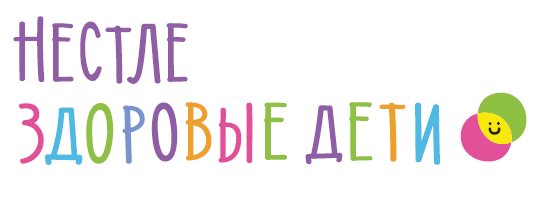 «Разговор о здоровье и правильном питании».2 класс.Тема: «Плох обед, если хлеба нет» Цель: сформировать представление о важности обеда в ежедневном питании.Задачи:- расширять представление о важности регулярного и разнообразного питания- расширять представление о структуре обеда, опасных последствиях регулярной «еды на ходу», «еды всухомятку»- развитие навыков сервировки стола и поведения во время еды-развитие навыков гигиеныПодготовительная работа:- подготовить класс для работы в группах (4-6 групп).- подготовить оборудование для работы в группах: бланки для «Меню», карандаши и фломастеры, чистые листы бумаги, посуду и приборы для сервировки обеда (тарелка для закусок, тарелка для супа, горячего блюда, тарелка для хлеба, нож, вилка, ложка, салфетка, стакан)Ход занятияI. Введение в тему Слайд 2Вопросы для учащихся: Рассмотрите картинки. Кто на них изображен. Как вы думаете, куда направляются герои? Что они собираются сделать? Как называется этот прием пищи? Почему вы так считаете?II. Актуализация знаний. Постановка проблемы.Слайд 3Мы уже многое узнали о правильном питании. Ответьте на вопросы: Сколько приемов пищи должно быть в течение дня? Какие блюда должны быть на обеденном столе? В какое время лучше всего обедать? III.  Обсуждение основного материалаСлайд 4 – Меню обедаОбед – один из основных приемов пищи. Во время обеда человек съедает наибольший объём еды, по сравнению с завтраком, полдником или ужином. Список блюд, которые входят в состав обеда, называется меню обеда. В меню обеда обычно входит закуска, суп, второе блюдо, напиток или десерт. Слайд 5. Закуской называют салат или какое-то небольшое по обьему блюдо, которое человек съедает первым. Закуска помогает «разбудить» аппетит. Задание: Рассмотрите слайд – какие из изображенных блюд могут быть «закуской» во время обеда? Слайд 6Важная часть любого обеда - cуп (горячее жидкое блюдо).  Оно хорошо усваивается и способствует лучшему усвоению других блюд. Важно, чтобы он обязательно был в меню обеда, так как питание «всухомятку» вредно для здоровья. Cлайд 7-8Игровое задание «Знатоки супов»Группам учащихся предлагается по очереди называть различные супы. Побеждает группа, которая вспомнила больше всего супов. Слайд 9. Второе блюдо в меню обеда – обычно мясное или рыбное с гарниром. Гарниром называется добавление ко второму блюдо. Он может быть приготовлен из овощей, картофеля, макарон, круп. Вопрос учащимся: назовите свои самые любимые вторые блюда? Какой гарнир вам больше всего нравится? Слайд 10. В конце обеда обычно предлагается напиток или десерт. Рассмотрите слайд- какие десерты вы бы порекомендовали включить в меню обеда? Почему торт лучше съесть отдельно, а не за обедом. IV Закрепление нового материалаРабота в группах. «Самое вкусное меню»Слайд 11Вопросы: Что делают герои? Что такое меню? Где вы встречались с меню? Задание: Каждая группа должна «организовать» кафе. Нужно придумать название для кафе и составить меню, в котором обязательно есть разделы «Закуски и салаты», «Первые блюда», «Вторые блюда», «Гарниры», «Напитки», «Десерты». В каждом разделе должно быть не менее 4 наименований блюд. Работа в группах «Накрываем стол для обеда» Слайд12-13. Задание: После того, как меню составлено, каждая группа «накрывает» стол для обеда. Нужно расставить посуду и приборы. Участники группы обсуждают задачу, высказывают свои предположения – как правильно разместить предметы на столе, принимают общее решение. После того, как все группы разместили приборы, с помощью слайда проверяется правильность выполнения задания. Группы исправляют ошибки в сервировке. Работа в группах «Собери правильно пословицу о хлебе».Каждой группе предоставляются части трёх пословиц. Задание: соединить так, чтобы получились пословицы.V.Повторение изученного ранее - Обсуждение «Важные правила». Слайд 15-16Вопросы для обсуждения: Какие правила гигиены нужно соблюдать во время обеда дома или в столовой, кафе (обязательно вымыть руки, есть из чистой посуды)Что делать, если какой- то из столовых приборов упал на пол? (поменять прибор)Какие правила этикета нужно соблюдать во время еды? Что неправильно делают ребята, изображенные на слайде VIII. РефлексияКалакейтто (фин. kalakeitto — букв. «рыбный суп») — карельское и финское национальное блюдо, традиционный финский и карельский суп, может встречаться название «молочная уха».Суп является характерным примером довольно свойственного финно-уграм (особенно эстонцам и финнам) широкого применения молочных продуктов в виде компонента горячих блюд. Обычный калакейтто готовится из рыбы с белым, бескостным филе, такой например как камбала, сиг, треска. Однако существует праздничный вариант калакейтто, называемый лохикейтто (фин. lohikeitto, букв. суп из лосося), предполагающий использование в супе лосося и в этом случае вместо молока используются сливки.Калья́ (от фин. kala — «рыба») — блюдо русской кухни, представляющее собой рыбный или мясной суп, сваренный на огуречном рассоле. Является прообразом современных рассольников.Щи — разновидность заправочного супа, блюдо русской кухни. Изначально щами называли разные похлёбки («шти капустны, шти борщовы, шти репяны»), позднее под словом «щи» стали подразумевать, в первую очередь, капустные щи.Крупеня , суп , каша - редкое блюдо из зерен ячменя или пшена . Отбелить на молоке или варить с мясом , картофелем . Иногда готовят на сыворотке, со свиной кровью и хлопьями.Харчо́ — национальный грузинский суп из говядины с рисом, грецкими орехами и тклапи или кислым соусом ткемали. Суп очень пряный, острый, с обилием чеснока и зелени (прежде всего, кинзы) и намного гуще, чем прочие супы, к которым применяется правило «в супе должна быть половина жидкости». Существует даже радикальная точка зрения: «настоящий харчо — это не суп, а напоминающее по текстуре карри полноценное горячее блюдо».Свекольник, также холодный борщ — холодный суп, национальное блюдо нескольких восточноевропейских кухонь: белорусской, русской, литовской, латышской, украинской, польской.Борщ — разновидность супа на основе свёклы, которая придаёт ему характерный красный цвет.Уха́ — русское национальное жидкое блюдо из рыбы, рыбный суп.Рассо́льник — блюдо русской кухни, суп, основой которого являются солёные огурцы, также может добавляться огуречный рассол.